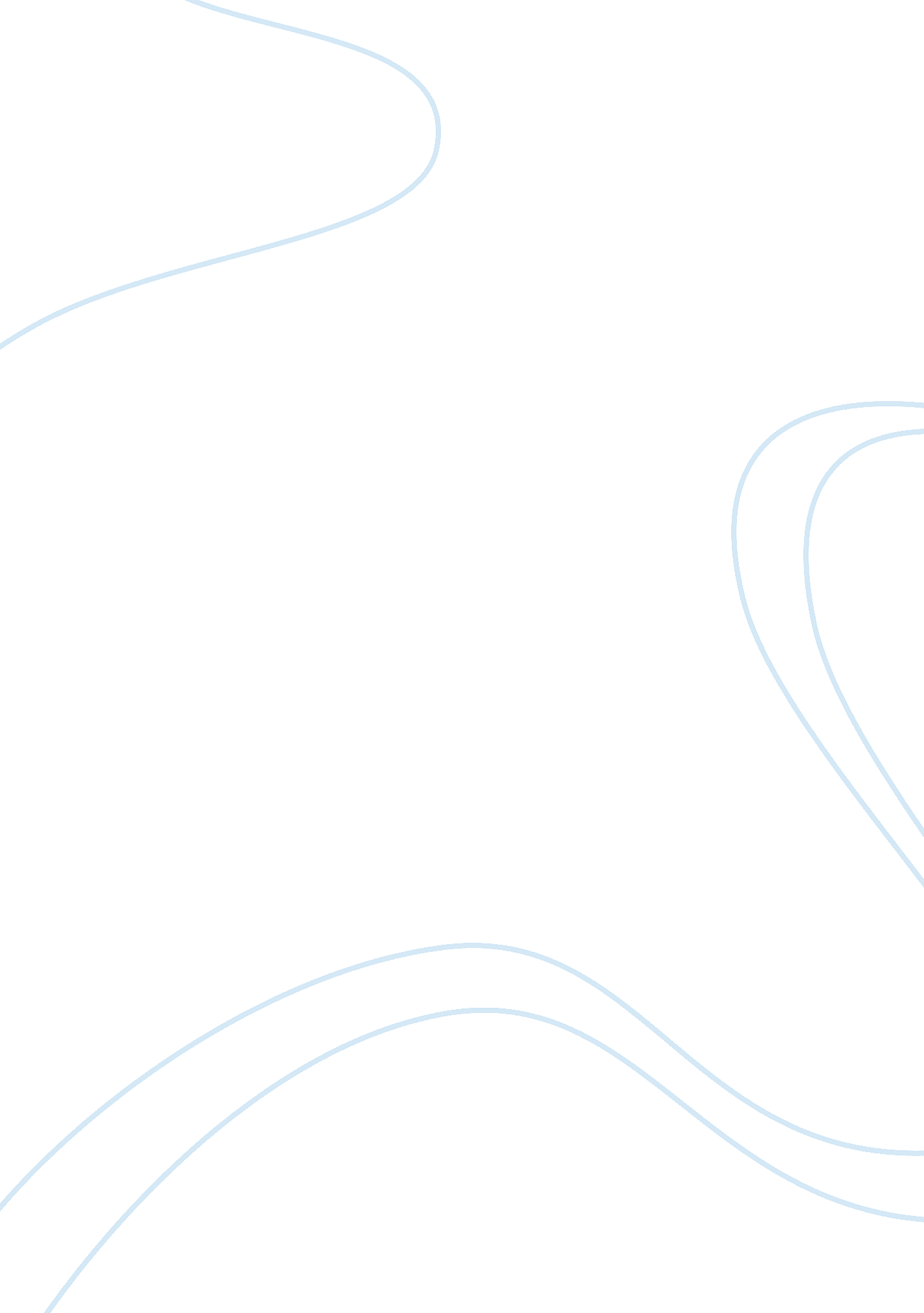 About me essay 8Science, Mathematics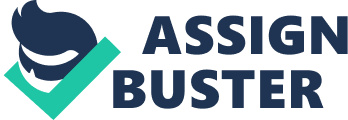 My name is Liyana Tasneem Mat Nazeri. I was born on 8 April 1993 in Taiping, Perak. My father, Mat Nazeri Mohamad works as a hawker while my mother Atikah Hamid works as a primary school teacher. There are six members in my family and I am the eldest child. We live in Taman Mutiara, Karangan, Kedah since 2001. I got my secondary education in Sekolah Menengah Kebangsaan Agama Baling from 2006 until 2010. Gratefully, I got 9A’s in my PMR and 11A’s in my SPM. I also had been elected to become a school prefect, Boards of Directors of Sekolah Menengah Kebangsaan Agama Baling Cooperative and Vice President of Principle of Accounting and Economics Club. My favourite subjects are Principle of Accounting, Economics, History and Mathematics. My philosophy is “ The word impossible only can be found in the dictionary of fools". Principle of Accounting is one of my favourite subjects and this is the main reason I refused to study in Sekolah Menengah Sains Kubang Pasu which offered me Science stream. After SPM, I decided to further study in Accounting course and I am really hope that I can get my high education in overseas. There are several reasons why I have strong desire to study in overseas. The first and foremost, I want to study in a different atmosphere and learn how the foreign students style of studies. Besides, I also hope to study in convenient, modern and complete equipments. My ambition is to become a professional and successful accountant. “ Accountancy is a branch of mathematical science that is useful in discovering the causes of success and failure in business. " Eventhough being an accountant sounds so boring and complicated but as for me it is a fun and challenging carier. 